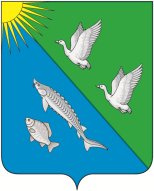 СОВЕТ ДЕПУТАТОВСЕЛЬСКОГО ПОСЕЛЕНИЯ ЛЯМИНАСургутского районаХанты-Мансийского автономного округа – ЮгрыРЕШЕНИЕ  «20» апреля 2023  года                                                                                 № 20д. ЛяминаО внесении изменений в решение Совета депутатов сельского поселения Ляминаот 02.12.2022 № 6В соответствии с Законом Ханты-Мансийского автономного округа - Югры от 28.12.2007 № 201-оз «О гарантиях осуществления полномочий депутата, члена выборного органа местного самоуправления, выборного должностного лица местного самоуправления в Ханты-Мансийском автономном округе-Югре»,  постановлением Правительства Ханты - Мансийского автономного округа – Югры от  23.08.2019  № 278-п  «О нормативах формирования расходов на оплату труда депутатов, выборных должностных лиц местного самоуправления, осуществляющих свои полномочия на постоянной основе, муниципальных служащих в Ханты-Мансийском автономном округе-Югре», Совет депутатов сельского поселения Лямина решил:1. Внести изменения в решение Совета депутатов сельского поселения Лямина от 02.12.2022 № 6 «Об утверждении Положения о размере деннежного содержания лиц, замещающих  должности муниципальной службы и порядке их осуществления» (с изменениями от 20.12.2022 № 9), изложив приложение  к решению, согласно приложению к настоящему решению. 2. Обнародовать настоящее решение и разместить на официальном сайте сельского поселения Лямина.3. Настоящее решение вступает в силу после его обнародования и распространяется на правоотношения, возникшие с 1 января 2023 года.Приложение к решению Совета депутатов сельского поселения Лямина                                                                                                           от 20.04.2023 года № 20 Положение о размере и порядке выплаты денежного содержания лицам, замещающим муниципальные должности Статья 1. Общие положения1. Настоящее Положение регулирует размеры и порядок выплаты денежного содержания лицам, замещающим муниципальные должности, осуществляющих свои полномочия на постоянной основе в органах местного самоуправления муниципального образования сельское поселение Лямина.2. В целях настоящего Положения лицом, замещающим муниципальную должность является глава сельского поселения Лямина (далее - глава поселения)3. Установленные данным Положением выплаты производятся
за счет фонда оплаты труда, в пределах ассигнований, утвержденных
по бюджетной смете соответствующего органа местного самоуправления
в соответствии с нормативами формирования расходов на оплату труда лиц, замещающих муниципальные должности и осуществляющих свои полномочия на постоянной основе, установленными Правительством Ханты-Мансийского автономного округа – Югры.Статья 2. Состав денежного содержания лиц, замещающих муниципальные должностиДенежное содержание лиц, замещающих муниципальные должности состоит из:1) ежемесячного денежного вознаграждения;2) ежемесячного денежного поощрения;3) ежемесячной процентной надбавки за работу со сведениями, составляющими государственную тайну;4) ежемесячной процентной надбавки за работу в районах Крайнего Севера и приравненных к ним местностях;5) районного коэффициента за работу в районах Крайнего Севера и приравненных к ним местностях;6) премии, в том числе за выполнение особо важных и сложных заданий;7) единовременной выплаты при предоставлении ежегодного оплачиваемого отпуска и материальной помощи, выплачиваемых за счет средств фонда оплаты труда;8) иных надбавок в соответствии с федеральным законодательством.Статья 3. Размер денежного содержания лиц, замещающих муниципальные должности1. Ежемесячное денежное вознаграждение выплачивается лицу, замещающему муниципальную должность, в размере 9578,00 рублей.2. Ежемесячное денежное поощрение выплачивается лицу, замещающему муниципальную должность, в размере 2,5 денежного вознаграждения.3. Ежемесячная процентная надбавка к должностному окладу
за работу со сведениями, составляющими государственную тайну устанавливается только в том случае, если в функциональные обязанности лица, замещающего муниципальную должность, входит работа, связанная с допуском к государственной тайне на постоянной основе и выплачивается со дня возникновения права на назначение или изменение размера надбавки в соответствии с установленными Правительством Российской Федерации размерами, в зависимости от степени секретности сведений, к которым лицо, замещающее муниципальную должность, имеет документально подтвержденный доступ на законных основаниях.4. Ежемесячная процентная надбавка за работу в районах Крайнего Севера и приравненных к ним местностях устанавливается в соответствии с действующим законодательством.5. Районный коэффициент за работу в районах Крайнего Севера и приравненных к ним местностях применяется в размере 1,7. 6. Премии, в том числе за выполнение особо важных и сложных заданий, лицу, замещающему муниципальную должность, могут быть выплачены: 	1) по результатам работы за год;  2) за выполнение особо важных и сложных заданий. 6.1. Премия по результатам работы за год.6.1.1. Лицам, замещающим муниципальные должности, осуществляющим свои полномочия на постоянной основе в сельском поселении Лямина, выплачивается премия:- по результатам работы за год в размере до двух с половиной месячных фондов оплаты труда.Расчет премии по результатам работы за год осуществляется исходя из размеров месячных фондов оплаты труда, действующих в течение соответствующего отчётного периода.В случае экономии фонда оплаты труда по смете расходов главного распорядителя размеры премии по результатам работы за  год максимальными размерами не ограничиваются.6.1.2. Премирование по результатам работы за год осуществляется в пределах фонда оплаты труда. Конкретный размер премии по результатам работы за год определяется решением постоянной комиссии Совета депутатов сельского поселения Лямина по бюджету, налогам и финансам (далее – решение Комиссии).  6.1.3. Выплата премии по результатам работы за год осуществляется на основании распоряжения администрации сельского поселения Лямина в соответствии с принятым решением Комиссии.6.1.4.Премирование по итогам работы за год выплачивается не позднее первого месяца, следующего за отчетным годом.6.1.5. Премия в полном размере выплачивается главе сельского поселения Лямина, который проработал весь календарный год.6.1.6. Премия по результатам работы за год в размере, пропорционально отработанному времени в календарном году, выплачивается лицам, замещающим муниципальные должности, осуществляющим свои полномочия на постоянной основе, проработавшим неполный календарный квартал год по следующим основаниям:- избрание на муниципальную должность в текущем календарном году;- сложение полномочий в связи с отставкой по собственному желанию;- истечение установленного срока полномочий.6.1.7. Премия по результатам работы за год выплачивается
за фактически отработанное время в календарном году. В отработанное время в календарном году для расчета размера премии включается время работы по табелю рабочего времени, а также время нахождения лица, замещающего муниципальную должность, в ежегодном оплачиваемом отпуске.В период для расчёта размера премии по результатам работы за год не включаются дни учебного отпуска, дни временной нетрудоспособности, дни отпуска без сохранения заработной платы, дни отпуска по уходу за ребёнком.6.1.9. В случае смерти лица, замещающего муниципальную должность, премия по результатам работы за год выплачивается членам семьи или иждивенцам умершего лица.6.2. Премия за выполнение особо важных и сложных заданий.6.2.1. Премия за выполнение особо важных и сложных заданий выплачивается: - за своевременное, качественное и полное выполнение особо важных, сложных работ, разработку программ, методик и других документов, имеющих особую сложность, в результате применения которых получен экономический эффект или иные положительные результаты для улучшения социально-экономического положения в сельском поселении Лямина; - за личный вклад лица, замещающего муниципальную должность, в проведении и (или) участии муниципального образования сельское поселение Лямина в мероприятиях федерального, регионального, межмуниципального и районного значения.6.2.3. Премия за выполнение особо важных и сложных заданий выплачивается в размере не более месячного фонда оплаты труда.  При поступлении межбюджетных трансфертов из бюджетов других уровней на поощрение муниципальных управленческих команд премия размером не ограничивается.6.2.4. Конкретный размер премии за выполнение особо важных
и сложных заданий, в том числе за счет средств межбюджетных трансфертов из бюджетов других уровней на поощрение муниципальных управленческих команд устанавливается решением Комиссии, и выплачивается на основании распоряжения администрации сельского поселения Лямина в соответствии с принятым решением Комиссии.6.2.5. При расчете среднего заработка для начисления ежегодного оплачиваемого отпуска единовременное премирование за выполнение особо важных и сложных заданий учитываются в полном объёме, независимо от времени начисления.7. Единовременная выплата при предоставлении ежегодного оплачиваемого отпуска.7.1. Единовременная выплата при предоставлении ежегодного оплачиваемого отпуска устанавливается в размере до двух с половиной месячных фондов оплаты труда и выплачивается один раз в календарном году при уходе лиц, замещающих муниципальные должности, в очередной оплачиваемый отпуск.7.2. Расчет месячного фонда для оплаты единовременной выплаты определяется исходя из месячного фонда оплаты труда на дату начала отпуска.7.3. Единовременная выплата при предоставлении ежегодного оплачиваемого отпуска осуществляется по распоряжению администрации сельского поселения Лямина.7.4. Единовременная выплата при предоставлении ежегодного оплачиваемого отпуска за первый год работы вновь принятым работникам выплачивается по истечении шести месяцев непрерывной работы в администрации поселения.7.5. Единовременная выплата при предоставлении ежегодного оплачиваемого отпуска учитывается в полном объеме при исчислении средней заработной платы (среднего заработка), предусмотренных трудовым законодательством Российской Федерации.8. Материальная помощь выплачивается лицу, замещающему муниципальную должность, в связи: 1) со смертью близких родственников (родители, муж (жена), дети) или самого лица по распоряжению администрации сельского поселения Лямина в размере 25 тысяч рублей; 2) с наступлением юбилейной даты (50-летие, 55-летие, 60-летие, 65-летие) со дня рождения со дня рождения и проработавшему в администрации поселения не менее шести месяцев в размере месячного фонда оплаты труда.Статья 4. Особенности исчисления денежного содержания лиц, замещающих должности муниципальной службы для отдельных периодов работы1. Особенности исчисления денежного содержания лиц, замещающих муниципальные должности, в порядке, предусмотренном настоящим пунктом, устанавливается для следующих периодов работы:а) на период профессиональной подготовки, переподготовки, повышения квалификации или стажировки, учебного оплачиваемого отпуска;б) на период нахождения в служебной командировке.2. В случаях, предусмотренных подпунктами а), б) пункта 1 настоящей статьи, лицам, замещающим муниципальные должности, сохраняется денежное содержание за весь соответствующий период как за фактически отработанное время. Сохраняемое денежное содержание при этом состоит из выплат, предусмотренных подпунктами 1-5 Статьи  2 настоящего Положения.Глава сельского поселения Лямина                                             А.А.Дизер